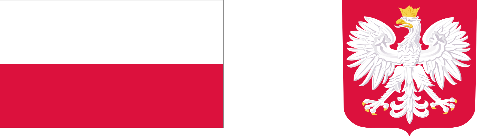 DOFINANSOWANO ZE ŚRODKÓWFUNDUSZ UBEZPIECZEŃ SPOŁECZNYCHProjekt dotyczący utrzymania zdolności do pracy przez cały okres aktywności zawodowejSprawa: DL-271-35/24 				       Załącznik nr 3PROJEKT UMOWY NR DL-272-…./24     zawarta w Nowym Targu pomiędzyPodhalańskim Szpitalem Specjalistycznym im. Jana Pawła II w Nowym Targu – ul. Szpitalna 14 działającym na podstawie wpisu do Krajowego Rejestru Sądowego numer: KRS: 0000002479 (REGON: 000308324, NIP: 735-21-78-657),zwanym dalej „ZAMAWIAJĄCYM”,a………………………… działającym na podstawie wpisu do Krajowego Rejestru Sądowego numer: numer:   , NIP……………………….., REGON: ……………………………….,zwanym dalej „WYKONAWCĄ”,o następującej treści:Umowa została zawarta na podstawie przeprowadzonego postępowania przetargowego w trybie przetargu nieograniczonego – art. 132 ustawy Prawo zamówień (Dz. U. z 2023 r. poz. 1605, 1720) z późn. zm.) - numer postępowania przetargowego: DL-271- 35/24.Przedmiot umowy dofinansowany jest na podstawie projektu pod nazwą:„ PODNIESIENIE POZIOMU BEZPIECZEŃSTWA PRACOWNIKÓW  POPRZEZ  ZAKUP URZĄDZEŃ SŁUŻĄCYCH  OGRANICZENIU ODDZIAŁYWANIA CZYNNIKÓW CHEMICZNYCH I BIOLOGICZNYCH ”					§1Przedmiotem zamówienia jest dostawa komory laminarnej /szaf ogniotrwałych wraz z montażem dla Pracowni Badań Biopsyjnych.Szczegółowy opis przedmiotu zamówienia zawiera załącznik nr 1, 1a ( OPZ)   do SWZ. Wykonawca oświadcza, że przedmiot umowy (dotyczy pakietu 1-2) jest dopuszczony do obrotu i używania zgodnie z obowiązującymi przepisami prawa. Przedmiot umowy musi być zabezpieczony przez producenta w sposób gwarantujący, że produkt nie był użyty od momentu wyprodukowania, oraz musi posiadać naniesiony na opakowaniu opis jednoznacznie identyfikujący produkt oraz jego wydajność, znak firmowy producenta, kod produktu, typ i model sprzętu, musi być fabrycznie nowy, wolny od wad fizycznych i prawnych, nieużywany i bez cech używalności.Wykonawca zobowiązuję się do dostarczenia przedmiotu umowy w wyznaczone przez zamawiającego miejsce tj. do Pracowni Badań Biopsyjnych, na swój koszt i ryzykoW dniu dostawy przedmiotu umowy Wykonawca dostarczy karty gwarancyjne, instrukcję obsługi w języku polskim w wersji papierowej lub elektronicznej, zalecenia producenta co do częstotliwości wykonywania przeglądów, paszporty techniczne dla urządzeń wymagających okresowych przeglądów technicznych, inne wymagane dokumenty określone w załączniku nr...... do niniejszej umowy,  a także komplet akcesoriów, okablowanie oraz innego typu asortyment, niezbędny do uruchomienia i funkcjonowania sprzętu jako całości, w wymaganej konfiguracji - jeżeli dotyczy	 	§2Wartość netto umowy w pakiecie nr ....... wynosi: ……........ zł (słownie: ……………).Kwota podatku VAT wynosi: ………………………. zł (słownie: ……………………).Wartość brutto umowy wynosi: ……………….......... zł (słownie: ……………………).Cena brutto zamówienia, określona w załączniku nr 1, 2  do niniejszej umowy zawiera wszystkie koszty związane z dostawą w tym koszty zakupu, montażu, podatek VAT, opakowanie, transport do siedziby Zamawiającego, instalację w miejscu wskazanym przez zamawiającego, ubezpieczenie (do momentu przekazania sprzętu zamawiającemu), załadunek, rozładunek,  postawienie loco Zamawiający, szkolenie personelu zamawiającego w zakresie eksploatacji i obsługi urządzenia, przeglądy, naprawy gwarancyjne.§3Realizacja przedmiotu zamówienia nastąpi w ciągu 10 tygodni od dnia zawarcia umowy tj: od dnia………….Wykonawca zobowiązuje się poinformować Zamawiającego - osobę odpowiedzialną za realizację umowy o terminie dostawy z co najmniej tygodniowym wyprzedzeniem.Przekazanie przedmiotu umowy do używania nastąpi na podstawie protokołu zdawczo- odbiorczego, sporządzonego przez Zamawiającego oraz podpisanego przez strony umowy lub ich uprawomocnionych przedstawicieli.   Jeżeli w toku czynności odbioru stwierdzi się, że przedmiot umowy nie osiągnął gotowości do użytkowania, Zamawiający może odmówić dokonania odbioru i wyznaczyć nowy termin odbioru.Wykonawca odpowiada z tytułu uszkodzenia lub utraty przedmiotu umowy (w tym w czasie trwania transportu) aż do chwili potwierdzenia przez Zamawiającego odbioru przedmiotu umowy.Wykonawca ponosi pełną odpowiedzialność za zniszczenie mienia zamawiającego oraz następstwa nieszczęśliwych wypadków dotyczących pracowników wykonawcy i osób trzecich, powstałych w związku z realizacją przedmiotu zamówienia.Zamawiający zapewni warunki organizacyjne umożliwiające dostęp pracownikom Wykonawcy do pomieszczeń Zamawiającego w zakresie niezbędnym do wykonania niniejszej umowy.Wykonawca zobowiązuje się zrealizować przedmiot umowy zgodnie ze Specyfikacją Warunków Zamówienia oraz złożoną przez wykonawcę ofertą.Wykonawca oświadcza, że znane mu są wszystkie warunki wykonania umowy.Osobą odpowiedzialną za należyte wykonanie niniejszej umowy po stronie Zamawiającego jest Pani Maria Łuniewska – numer telefonu: 18 263 30 90, 30 91. Osobą odpowiedzialną za realizację zamówienia ze strony Wykonawcy jest: ……………………… - numer telefonu: ……………….., adres e-mail: …………				§4Wykonawca zobowiązuje się dostarczyć przedmiot umowy wyłącznie fabrycznie nowy, kompletny i wolny od wad, wyprodukowany nie wcześniej niż w  2024 roku.Wykonawca udziela Zamawiającemu gwarancji na przedmiot umowy na okres min. ........  miesięcy, na warunkach zawartych w załączniku nr  1, 2  do niniejszej umowy oraz wskazanych poniżej: Wykonawca w ramach gwarancji oferuje serwis bez wyłączeń.W trakcie i w ramach gwarancji Wykonawca zobowiązuje się do wykonywania regularnych przeglądów okresowych wykonywanych zgodnie z instrukcjami i zaleceniami producenta - interwały i zakres przeglądów według zaleceń producenta. Terminy przeglądów  uzgadniane z Zamawiającym – min. 10 dni roboczych przed dniem ustalonym w paszporcie technicznym jako termin następnego przeglądu. Za terminowość wykonania przeglądów odpowiada Wykonawca.Przed zakończeniem okresu gwarancji Wykonawca zobowiązany jest przeprowadzić przegląd techniczny przedmiotu umowy, kończący okres gwarancji i potwierdzić sprawność wpisem do paszportu technicznego, na swój koszt,Wszelkie koszty związane z naprawami oraz przeglądami gwarancyjnymi w okresie gwarancji ponosi Wykonawca,Usługi gwarancyjne realizowane będą w miejscu użytkowania przedmiotu umowy.Zamawiający zgłasza Wykonawcy awarię telefonicznie na numer tel. …………………, lub poprzez adres e-mail ……………………………….możliwość dokonywania zgłoszeń 24h na dobę.Czas naprawy przedmiotu umowy w ciągu maksymalnie 5 dni roboczych od momentu zgłoszenia awarii, z wyłączeniem dni ustawowo wolnych od pracy.                                                                 §5Reklamacje Zamawiającego co do terminowości, ilości, jakości dostaw załatwiane będą w ciągu 14 dni (pn-pt) od złożonej reklamacji, łącznie z ewentualną wymianą wadliwego towaru lub uzupełnieniem brakującej partii towaru.Wymiana towaru na wolny od wad nastąpi na koszt i ryzyko Wykonawcy.§6W przypadku niewykonania lub nienależytego wykonania umowy Wykonawca zapłaci karę umowną w wysokości:0,5% wartości brutto niedostarczonego przedmiotu umowy za każdy dzień zwłoki, w przypadku niezachowania terminów wykonania umowy określonych w §3 ust. 1, 10% wartości brutto umowy w przypadku odstąpienia jednej ze Stron od umowy z winy Wykonawcy,0,15% wartości brutto przedmiotu umowy, w przypadku:niewykonania terminowego przeglądu okresowego, zgodnie z zaleceniami producenta, za każdy dzień zwłoki, licząc od daty wyznaczonej w paszporcie technicznym, do dnia jego wykonania;niewykonania naprawy w terminie, za każdy dzień zwłoki, licząc od dnia w którym wykonawca miał wykonać naprawę do dnia faktycznego wykonania naprawy,Łączna maksymalna wysokość kar umownych nie może przekroczyć wartości brutto umowy.Jeżeli szkoda rzeczywista będzie wyższa niż kara umowna, Wykonawca będzie zobowiązany do zapłaty Zamawiającemu odszkodowania pokrywającego w całości poniesioną szkodę.W przypadku zaistnienia okoliczności uzasadniających zapłatę kar umownych, kary te Wykonawca zobowiązany jest zapłacić w terminie 30 dni od daty otrzymania pisemnego wezwania Zamawiającego.                                                     		§7Zapłata za dostarczony przedmiot dokonana zostanie poleceniem przelewu w ciągu 60 dni od dnia odbioru przedmiotu umowy i złożenia faktury w siedzibie zamawiającego. Podstawą wystawienia faktury będzie protokół zdawczo-odbiorczy podpisany przez strony. Fakturę należy dostarczyć w dniu odbioru:na Dziennik Podawczy zamawiającego lubna adres mailowy e-faktura@pszs.eu lubna platformę (PEF).Zamawiający nie dopuszcza złożenia faktury w innym miejscu, aniżeli wskazane powyżej.								§8W razie zaistnienia istotnej zmiany okoliczności powodującej, że wykonanie umowy nie leży w interesie publicznym, czego nie można było przewidzieć w chwili zawarcia umowy lub dalsze wykonywanie umowy może zagrozić istotnemu interesowi bezpieczeństwa państwa lub bezpieczeństwu publicznemu, Zamawiający może odstąpić od umowy w terminie 30 dni od dnia powzięcia wiadomości o tych okolicznościach.Zamawiający ma prawo odstąpić od umowy ze skutkiem natychmiastowym w przypadku niedostarczenia przez Wykonawcę dokumentów, o których mowa w załączniku nr ….. do niniejszej umowy.Strony zobowiązują się nie dokonywać bez zgody drugiej strony cesji na osoby trzecie praw i zobowiązań wynikających z umowy.						§9Zamawiający dopuszcza możliwość:zmiany terminu realizacji umowy, o którym mowa w §3 ust. 1, w przypadku wystąpienia okoliczności za które wykonawca nie ponosi odpowiedzialności,zmiany danych podmiotów zawierających umowę (np. w wyniku przekształceń, przejęć, itp.) w przypadku zmiany tych danych,zmiany osób odpowiedzialnych za realizację umowy w przypadku zaistnienia okoliczności, których nie można było przewidzieć w chwili zawarcia umowy,zmiany numeru konta bankowego w przypadku jego zmiany,rezygnacji Wykonawcy z powierzenia wykonania części/całości umowy podwykonawcy (JEŻELI W REALIZACJI UMOWY UCZESTNICZYĆ BĘDZIE PODWYKONAWCA) – w przypadku takiej rezygnacji,zmiany wynagrodzenia Wykonawcy, określonego w umowie, z powodu ustawowej zmiany stawki podatku VAT,zastosowania art. 15 r ustawy z dnia 2 marca 2020 r. „o szczególnych rozwiązaniach związanych z zapobieganiem, przeciwdziałaniem i zwalczaniem COVID-19, innych chorób zakaźnych oraz wywołanych nimi sytuacji kryzysowych” (Dz.U. 2020, poz. 374, z późn. zmianami) – w przypadku zaistnienia odpowiednich okoliczności.Zmiany, o których mowa w ust. 1 lit. a-g muszą być odpowiednio udokumentowane przez każdą ze stron i obowiązują po podpisaniu aneksu przez obie strony.§10Wykonawca oświadcza, że przedmiot umowy będzie realizował samodzielnie/ w części/w całości ..........przez podwykonawcę/ów: …………………………………………………………………………………….,…………………..………………………………………………………………….Za realizację umowy odpowiedzialność ponosi Wykonawca.§11W sprawach nieuregulowanych zastosowanie ma Kodeks Cywilny.§12Dla rozstrzygnięcia sporów wynikających z niniejszej umowy będzie Sąd miejscowo właściwy dla Zamawiającego.………………………..				                      ………..…...……………     WYKONAWCA						  ZAMAWIAJĄCY  